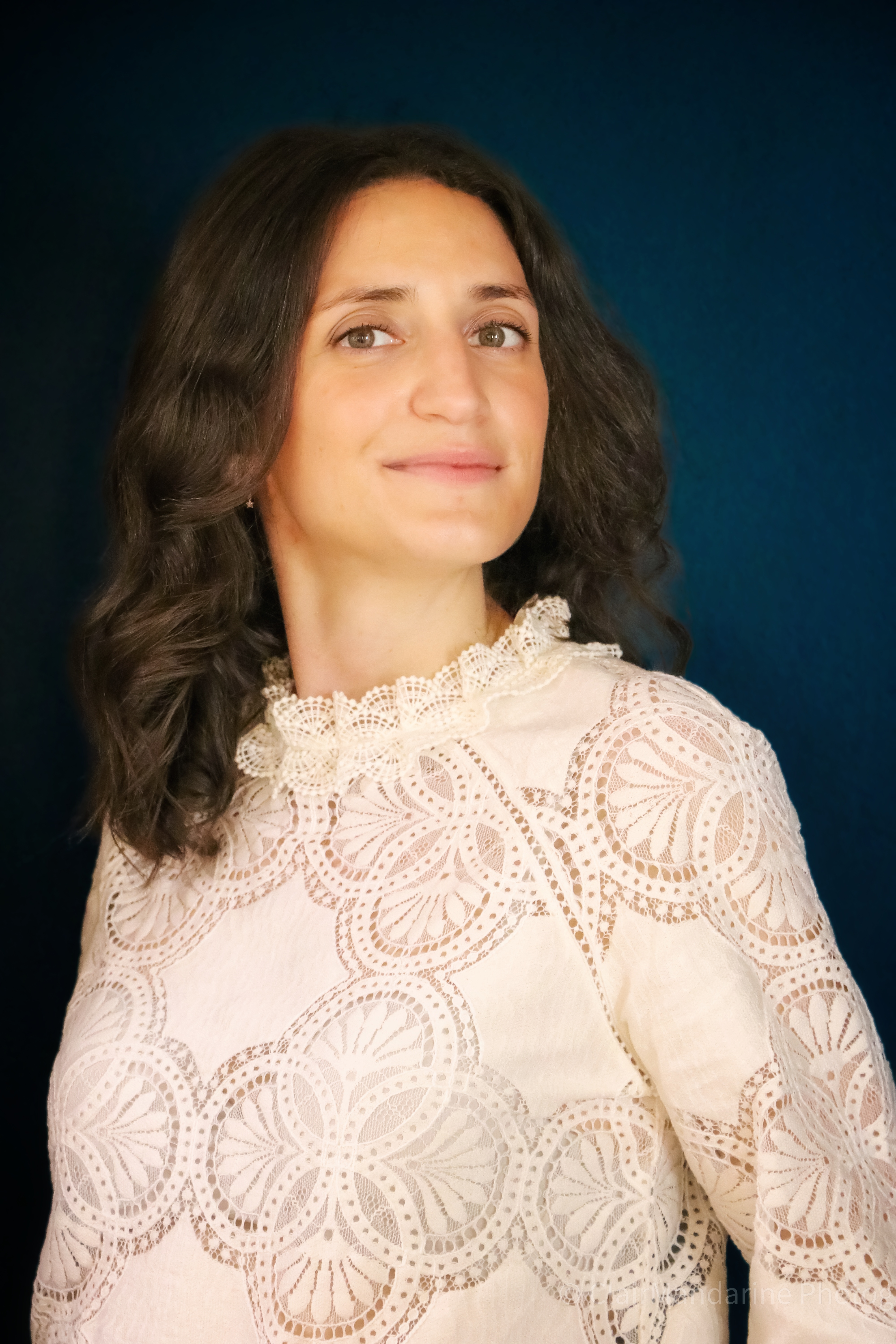 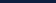 EXPÉRIENCES PROFESSIONNELLESDepuis septembre 2016 	Lawrizon Avocats – Avocat en droit immobilier Fév. 2016 – mai 2016 	Aseven Avocats - Collaboratrice – Contentieux commercial et assurancesNov. 2014 – oct. 2015	Brouard & Associés – Collaboratrice – Contentieux droit de la distribution Stages :Janv. - juin. 14 	Gide Loyrette Nouel – Contentieux pénal et commercial (stage final)Janv. - juin. 13	Caisse des dépôts et consignations - Droit des sociétés, baux commerciaux (PPI)Janv. - juin. 12 	LexCase Paris – Contentieux commercial, droit de la concurrenceOct.. - déc. 10 	Darrois Villey Maillot Brochier – Droit des sociétés, droit bancaire et financier (M2)FORMATIONS ET LANGUES2014 		Certificat d'Aptitude à la Profession d'Avocat, HEDAC Versailles 2011	  Master 2 Contentieux des Affaires, Université Paris Nanterre 2010 		Master 1 Droit des affaires, Université Paris Nanterre2009 		Master 1 Droit des affaires, Kingston University, London UK2008		Licence en Droit privé, Université Lyon IIIAnglais : courant et juridique. Ecrit et oral.Espagnol : Notions ACTIVITES ASSOCIATIVES PROFESSIONNELLESMembre de l’association 17% - Réseau de femmes du secteur immobilier